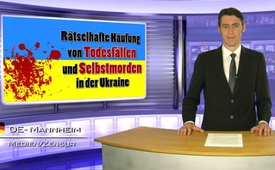 Rätselhafte Häufung von Todesfällen und Selbstmorden in der Ukraine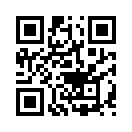 Von Januar bis März 2015 sind in der Ukraine sieben Oppositionelle auf seltsame Weise ums Leben gekommen. Sie gehörten der Partei des früheren Präsidenten  Viktor Janukowitsch an. Ein achter soll sich bereits im August 2014 durch Kopfschuss selbst getötet haben. Auch im April 2015 wurden zwei Personen ermordet...Sehr verehrte Zuschauer, die Ermordung des russischen Oppositionellen Boris Nemzov am 27.2.2015 bekam von den westlichen Medien große Aufmerksamkeit. Der mediale Aufruhr und der Ruf nach Aufklärung seitens der Politik erweckten den Anschein, dass die westlichen Medien kritisch vorgehen und unsere führenden Politiker sich für die Aufklärung solcher Verbrechen starkmachen. Dass dies bei weitem nicht immer so ist, zeigt z.B. die rätselhafte Häufung von&amp;nbsp; Todesfällen und Selbstmorden in der Ukraine: Von Januar bis März 2015 sind in der Ukraine sieben Oppositionelle auf seltsame Weise ums Leben gekommen. Sie gehörten der Partei des früheren Präsidenten Viktor Janukowitsch an. Ein achter soll sich bereits im August 2014 durch Kopfschuss selbst getötet haben. Auch im April 2015 wurden zwei Personen ermordet, ein pro-russischer Journalist und ein ehemaliger Parlamentsabgeordneter der Partei von Janukowitsch. Auch der tödliche Unfall des Sohnes von Ex-Präsident Janukowitsch Ende März mutet eher seltsam an. Diese sogenannten „Selbstmorde“ und&amp;nbsp; „Unfälle“ werden jedoch von Politik und Medien nahezu totgeschwiegen. Könnte es darum sein, dass der Umgang des Westens mit Verbrechen davon abhängt, wie nützlich diese für seine Politik sind? Während der Mord an Nemzov durchaus der westlichen Russlandpolitik diente – er wurde Putin angelastet – hätte der Bericht über die Todesserie der Oppositionellen dem Ruf der ukrainischen Regierung wohl eher geschadet. Dies scheint&amp;nbsp; von der westlichen Politik und den westlichen Medien offensichtlich nicht gewollt zu sein. Meine Damen und Herren, wenn auch Sie wollen, dass die Medienverdrehtheit ein Ende hat, dann verbreiten Sie diese und unsere anderen Sendungen von kla.tv. Auf Wiedersehen.von ol.Quellen:http://www.rtdeutsch.com/15137/international/da-waren-es-nur-noch-erneut-mysterioeser-todesfall-im-umfeld-des-ukrainischen-expraesidenten-janukowitsch/
http://derstandard.at/2000013353394/Raetselhafte-Todesserie-in-der-Ukraine?ref=article
http://www.welt.de/politik/ausland/article139700754/Mysterioese-Mordserie-versetzt-Kiew-in-Schockzustand.htmlDas könnte Sie auch interessieren:#Ukraine - www.kla.tv/UkraineKla.TV – Die anderen Nachrichten ... frei – unabhängig – unzensiert ...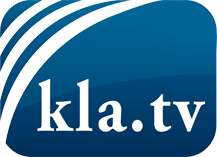 was die Medien nicht verschweigen sollten ...wenig Gehörtes vom Volk, für das Volk ...tägliche News ab 19:45 Uhr auf www.kla.tvDranbleiben lohnt sich!Kostenloses Abonnement mit wöchentlichen News per E-Mail erhalten Sie unter: www.kla.tv/aboSicherheitshinweis:Gegenstimmen werden leider immer weiter zensiert und unterdrückt. Solange wir nicht gemäß den Interessen und Ideologien der Systempresse berichten, müssen wir jederzeit damit rechnen, dass Vorwände gesucht werden, um Kla.TV zu sperren oder zu schaden.Vernetzen Sie sich darum heute noch internetunabhängig!
Klicken Sie hier: www.kla.tv/vernetzungLizenz:    Creative Commons-Lizenz mit Namensnennung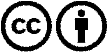 Verbreitung und Wiederaufbereitung ist mit Namensnennung erwünscht! Das Material darf jedoch nicht aus dem Kontext gerissen präsentiert werden. Mit öffentlichen Geldern (GEZ, Serafe, GIS, ...) finanzierte Institutionen ist die Verwendung ohne Rückfrage untersagt. Verstöße können strafrechtlich verfolgt werden.